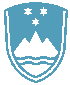 POROČILO O REDNEM INŠPEKCIJSKEM PREGLEDU NAPRAVE, KI LAHKO POVZROČI ONESNAŽEVANJE OKOLJA VEČJEGA OBSEGAZavezanec: TALUM tovarna aluminija d.d. – proizvodnja aluminija                     Tovarniška cesta 10                     2325 KidričevoNaprava / lokacija:  Tovarniška cesta 10                                  2325 KidričevoDatum pregleda:     24. 10. 2023Okoljevarstveno dovoljenje (OVD) št.:35407-42/2011-9  (7. 2. 2014), spremenjen z odločbo:                35406-20/2014-4   (15. 5. 2015)Usklajenost z OVD:              DAZaključki / naslednje aktivnosti:Zaradi nekonkurenčnih pogojev na tržišču (cene energije in surovin) so proizvodnjo aluminija popolnoma ustavili. 28. 3. 2023 so podali vlogo za pridobitev sklepa o začasnem mirovanju naprave. So v zaključni fazi uskladitve, določene obveznosti iz obstoječega OVD pa bodo ostale.